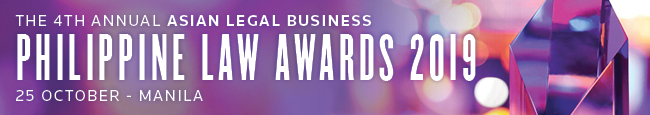 SUBMISSION FORM – PHILIPPINE LAW FIRM OF THE YEARRead the Research Methodology Summary before filling out the submission form.Deadline for submissions – Oct.18, 2019 (Friday)Send the completed forms to mary.aquino@thomsonreuters.com.For Deal Firm of the Year category, please use Submission Form – Deal Firm of the Year.For all other law firm categories, please use Submission Form – Other Law Firm Categories.Save this form using the format: Category_Organisation.PHILIPPINE LAW FIRM OF THE YEARLaw firmA. BASIC INFORMATIONA. BASIC INFORMATIONResidence (Please indicate “Philippines” to confirm that the candidate is based in PH.)Firm size (Please specify the number of lawyers and nonlawyers based in PH.)Joiner/s from Aug. 2018 – July 2019 (provide names and positions)Departures from Aug. 2018 – July 2019 (provide names and positions)B. KEY WORK HIGHLIGHTSB. KEY WORK HIGHLIGHTSKEY WORK NO. 1: (Indicate heading here)Completion date (if applicable): Description (max. of 500 words)KEY WORK NO. 2: (Indicate heading here)Completion date (if applicable): Description (max. of 500 words)KEY WORK NO. 3: (Indicate heading here)Completion date (if applicable): Description (max. of 500 words)KEY WORK NO. 4: (Indicate heading here)Completion date (if applicable): Description (max. of 500 words)KEY WORK NO. 5: (Indicate heading here)Completion date (if applicable): Description (max. of 500 words)KEY WORK NO. 6: (Indicate heading here)Completion date (if applicable): Description (max. of 500 words)KEY WORK NO. 7: (Indicate heading here)Completion date (if applicable): Description (max. of 500 words)KEY WORK NO. 8: (Indicate heading here)Completion date (if applicable): Description (max. of 500 words)KEY WORK NO. 9: (Indicate heading here)Completion date (if applicable): Description (max. of 500 words)KEY WORK NO. 10: (Indicate heading here)Completion date (if applicable): Description (max. of 500 words)KEY WORK NO. 1: (Indicate heading here)Completion date (if applicable): Description (max. of 500 words)KEY WORK NO. 2: (Indicate heading here)Completion date (if applicable): Description (max. of 500 words)KEY WORK NO. 3: (Indicate heading here)Completion date (if applicable): Description (max. of 500 words)KEY WORK NO. 4: (Indicate heading here)Completion date (if applicable): Description (max. of 500 words)KEY WORK NO. 5: (Indicate heading here)Completion date (if applicable): Description (max. of 500 words)KEY WORK NO. 6: (Indicate heading here)Completion date (if applicable): Description (max. of 500 words)KEY WORK NO. 7: (Indicate heading here)Completion date (if applicable): Description (max. of 500 words)KEY WORK NO. 8: (Indicate heading here)Completion date (if applicable): Description (max. of 500 words)KEY WORK NO. 9: (Indicate heading here)Completion date (if applicable): Description (max. of 500 words)KEY WORK NO. 10: (Indicate heading here)Completion date (if applicable): Description (max. of 500 words)C. INITIATIVES, PROJECTS & SOCIAL CONTRIBUTION C. INITIATIVES, PROJECTS & SOCIAL CONTRIBUTION I. ORGANISATION: Please cite the firm’s diversity and inclusion strategy, if any, in making its people more representative, collaborative or respectful of differences. You may include demographics in terms of age, gender, sexual orientation and the like, whenever relevant. (max. of 500 words)What were the initiatives taken by the firm to develop and manage its talent? (max. of 500 words)II. PROFESSION: What would your firm consider to be its most significant contribution to the legal community? (max. of 500 words)III. COMMUNITY: What are the distinct features and core activities of your corporate social responsibility (CSR) program, if any? Please cite the firm's most effective and inspiring CSR activity between Aug. 2018 and July 2019. (max. of 500 words)I. ORGANISATION: Please cite the firm’s diversity and inclusion strategy, if any, in making its people more representative, collaborative or respectful of differences. You may include demographics in terms of age, gender, sexual orientation and the like, whenever relevant. (max. of 500 words)What were the initiatives taken by the firm to develop and manage its talent? (max. of 500 words)II. PROFESSION: What would your firm consider to be its most significant contribution to the legal community? (max. of 500 words)III. COMMUNITY: What are the distinct features and core activities of your corporate social responsibility (CSR) program, if any? Please cite the firm's most effective and inspiring CSR activity between Aug. 2018 and July 2019. (max. of 500 words)C. OTHER ACHIEVEMENTS OF NOMINEE (max. of 500 words)C. OTHER ACHIEVEMENTS OF NOMINEE (max. of 500 words)